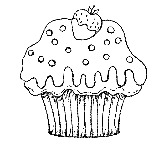 Dear Glenwood families,On Thursday 23rd August as part of Open Day & the Book Parade the P&C will be holding a cake stall at lunchtime. All cakes/cookies/slices/lolly bags will be sold for 50c - $1 each. We have asked Stage 2 to kindly donate baked (or pre-packaged) goods for us to sell. We will also be selling tea, coffee and hot chocolates for $1.Thank you for your supportGlenwood P&C  Dear Glenwood families,On Thursday 23rd August as part of Open Day & the Book Parade the P&C will be holding a cake stall at lunchtime. All cakes/cookies/slices/lolly bags will be sold for 50c - $1 each. We have asked Stage 2 to kindly donate baked (or pre-packaged) goods for us to sell. We will also be selling tea, coffee and hot chocolates for $1.Thank you for your supportGlenwood P&C  